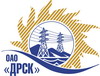 Открытое акционерное общество«Дальневосточная распределительная сетевая  компания»ПРОТОКОЛ ВЫБОРА ПОБЕДИТЕЛЯПРЕДМЕТ ЗАКУПКИ: право заключения Договора на выполнение работ для нужд филиала «Хабаровские электрические сети» с разбивкой на лоты:Лот 1 (закупка 1612) - Капитальный ремонт ВЛ 110 кВ Иннокентьевка - Троицкая ( С-110) с отпайкой на  ПС ЛидогаЛот 2 (закупка 1613) -  Капитальный ремонт ВЛ 0,4 кВ Ф-1 КТП-12 с. Вознесенское.Плановая стоимость: лот № 1 –7 517 000,0 руб. без НДС, лот № 2 – 3 122 000,0 руб. без НДС. Приказ о проведении закупки от 25.07.2013 № 330.ПРИСУТСТВОВАЛИ: постоянно действующая Закупочная комиссия 2-го уровня.ВОПРОСЫ ЗАСЕДАНИЯ ЗАКУПОЧНОЙ КОМИССИИ:О ранжировке предложений после проведения переторжки. Выбор победителей закупки.ВОПРОС 1 «О ранжировке предложений после проведения переторжки. Выбор победителя закупки»ОТМЕТИЛИ:В соответствии с критериями и процедурами оценки, изложенными в документации о закупке после проведения переторжки,  предлагается ранжировать предложения следующим образом:Лот 1 (закупка 1612) - Капитальный ремонт ВЛ 110 кВ Иннокентьевка - Троицкая ( С-110) с отпайкой на  ПС Лидога1 место: ИП Боровик А.Н. г. Дальнереченск с ценой 6 860 000,0 руб. без НДС (8 094 800,0 руб. с НДС). В цену включены все налоги и обязательные платежи, все скидки. Срок выполнения: сентябрь – декабрь 2013 г. Продолжительность выполнения работ 4 месяца.  Условия оплаты: без аванса, текущие платежи выплачиваются в течение 30 (тридцати) дней следующих за месяцем в котором выполнены работы, после подписания справки о стоимости выполненных работ КС-3. Гарантия на своевременное и качественное выполнение работ, а также на устранение дефектов, возникших по вине Подрядчика, составляет 24 месяца со дня подписания акта сдачи-приемки. Гарантия на материалы и оборудование, поставляемое подрядчиком не менее 36 месяцев. Предложение имеет статус оферты и действует в течение 90 дней с даты вскрытия конвертов – 08.08.2013 г.2 место: ООО «Брат» Хабаровский край, п. Тавлинка с ценой 7 000 977,91 руб. без НДС (НДС не предусмотрен). В цену включены все налоги и обязательные платежи, все скидки. Срок выполнения: сентябрь – декабрь 2013 г. Продолжительность выполнения работ 4 месяца.  Условия оплаты: без аванса, текущие платежи выплачиваются в течение 30 (тридцати) дней следующих за месяцем в котором выполнены работы, после подписания справки о стоимости выполненных работ КС-3. Гарантия на своевременное и качественное выполнение работ, а также на устранение дефектов, возникших по вине Подрядчика, составляет 24 месяца со дня подписания акта сдачи-приемки. Гарантия на материалы и оборудование, поставляемое подрядчиком не менее 36 месяцев. Предложение имеет статус оферты и действует в течение 90 дней с даты вскрытия конвертов – 08.08.2013 г.3 место: ООО «Энергострой» г. Хабаровск с ценой 7 003 017,0 руб. без НДС (8 263 560,06 руб. с НДС). В цену включены все налоги и обязательные платежи, все скидки. Срок выполнения: с 01.09.2013 г. по 31.12.2013 г. Продолжительность выполнения работ 4 месяца. Условия оплаты: без аванса, текущие платежи выплачиваются в течение 30 (тридцати) дней следующих за месяцем в котором выполнены работы, после подписания справки о стоимости выполненных работ КС-3. Гарантия на своевременное и качественное выполнение работ, а также на устранение дефектов, возникших по вине Подрядчика, составляет 26 месяцев со дня подписания акта сдачи-приемки. Гарантия на материалы и оборудование, поставляемое подрядчиком не менее 36 месяцев. Предложение имеет статус оферты и действует до 10.10.2013 г.4 место: ОАО «Востоксельэлектросетьстрой» г. Хабаровск с ценой 7 464 423,0 руб. без НДС (8 808 019,14 руб. с НДС). В цену включены все налоги и обязательные платежи, все скидки. Срок выполнения: с 01.09.2013 г. по 30.12.2013 г. Продолжительность выполнения работ 4 месяца. Условия оплаты: без аванса, текущие платежи выплачиваются в течение 30 (тридцати) дней следующих за месяцем в котором выполнены работы, после подписания справки о стоимости выполненных работ КС-3. Гарантия на своевременное и качественное выполнение работ, а также на устранение дефектов, возникших по вине Подрядчика, составляет 24 месяцев со дня подписания акта сдачи-приемки. Гарантия на материалы и оборудование, поставляемое подрядчиком не менее 24 месяцев. Предложение имеет статус оферты и действует до 08.10.2013 г.Лот 2 (закупка 1613) -  Капитальный ремонт ВЛ 0,4 кВ Ф-1 КТП-12 с. Вознесенское.1 место: ООО «Амур-ЭП» г. Хабаровск с ценой 2 920 343,0 руб. без НДС (3 446 004,74 руб. с НДС). В цену включены все налоги и обязательные платежи, все скидки. Срок выполнения: начало работ с момента заключения договора, окончание – ноябрь 2013 г. Условия оплаты: без аванса, текущие платежи выплачиваются в течение 30 (тридцати) дней следующих за месяцем в котором выполнены работы, после подписания справки о стоимости выполненных работ КС-3. Гарантия на своевременное и качественное выполнение работ, а также на устранение дефектов, возникших по вине Подрядчика, составляет 36 месяцев со дня подписания акта сдачи-приемки. Гарантия на материалы и оборудование, поставляемое подрядчиком не менее 36 месяцев. Предложение имеет статус оферты и действует до 15.10.2013 г.2 место: ОАО «Востоксельэлектросетьстрой» г. Хабаровск с ценой 2 929 889,0 руб. без НДС (3 457 269,02руб. с НДС). В цену включены все налоги и обязательные платежи, все скидки. Срок выполнения: с 01.09.2013 г. по 30.11.2013 г. Продолжительность выполнения работ 3 месяца. Условия оплаты: без аванса, текущие платежи выплачиваются в течение 30 (тридцати) дней следующих за месяцем в котором выполнены работы, после подписания справки о стоимости выполненных работ КС-3. Гарантия на своевременное и качественное выполнение работ, а также на устранение дефектов, возникших по вине Подрядчика, составляет 36 месяцев со дня подписания акта сдачи-приемки. Гарантия на материалы и оборудование, поставляемое подрядчиком не менее 36 месяцев. Предложение имеет статус оферты и действует до 08.10.2013 г.3 место: ИП Боровик А.Н. г. Дальнереченск с ценой 2 980 000,0 руб. без НДС (3 516 400,0 руб. с НДС). В цену включены все налоги и обязательные платежи, все скидки. Срок выполнения: сентябрь – декабрь 2013 г. Продолжительность выполнения работ 4 месяца.  Условия оплаты: без аванса, текущие платежи выплачиваются в течение 30 (тридцати) дней следующих за месяцем в котором выполнены работы, после подписания справки о стоимости выполненных работ КС-3. Гарантия на своевременное и качественное выполнение работ, а также на устранение дефектов, возникших по вине Подрядчика, составляет 24 месяца со дня подписания акта сдачи-приемки. Гарантия на материалы и оборудование, поставляемое подрядчиком не менее 36 месяцев. Предложение имеет статус оферты и действует в течение 90 дней с даты вскрытия конвертов – 08.08.2013 г.На основании вышеприведенной ранжировки предложений Участников закупки по после проведения переторжки предлагается признать Победителем Участника занявшего первое место.РЕШИЛИ:Утвердить ранжировку предложений участников после поведения переторжки:Лот № 11 место - ИП Боровик А.Н. г. Дальнереченск 2 место – ООО «Брат» Хабаровский край, п. Тавлинка3 место - ООО «Энергострой» г. Хабаровск 4 место - ОАО «Востоксельэлектросетьстрой» г. ХабаровскЛот № 2 1 место - ООО «Амур-ЭП» г. Хабаровск2 место - ОАО «Востоксельэлектросетьстрой» г. Хабаровск3 место - ИП Боровик А.Н. г. Дальнереченск Признать Победителями закупки – Лот 1 (закупка 1612) - Капитальный ремонт ВЛ 110 кВ Иннокентьевка - Троицкая ( С-110) с отпайкой на  ПС ЛидогаИП Боровик А.Н. г. Дальнереченск с ценой 6 860 000,0 руб. без НДС (8 094 800,0 руб. с НДС). В цену включены все налоги и обязательные платежи, все скидки. Срок выполнения: сентябрь – декабрь 2013 г. Продолжительность выполнения работ 4 месяца.  Условия оплаты: без аванса, текущие платежи выплачиваются в течение 30 (тридцати) дней следующих за месяцем в котором выполнены работы, после подписания справки о стоимости выполненных работ КС-3. Гарантия на своевременное и качественное выполнение работ, а также на устранение дефектов, возникших по вине Подрядчика, составляет 24 месяца со дня подписания акта сдачи-приемки. Гарантия на материалы и оборудование, поставляемое подрядчиком не менее 36 месяцев. Предложение имеет статус оферты и действует в течение 90 дней с даты вскрытия конвертов – 08.08.2013 г.Лот 2 (закупка 1613) -  Капитальный ремонт ВЛ 0,4 кВ Ф-1 КТП-12 с. Вознесенское.ООО «Амур-ЭП» г. Хабаровск с ценой 2 920 343,0 руб. без НДС (3 446 004,74 руб. с НДС). В цену включены все налоги и обязательные платежи, все скидки. Срок выполнения: начало работ с момента заключения договора, окончание – ноябрь 2013 г. Условия оплаты: без аванса, текущие платежи выплачиваются в течение 30 (тридцати) дней следующих за месяцем в котором выполнены работы, после подписания справки о стоимости выполненных работ КС-3. Гарантия на своевременное и качественное выполнение работ, а также на устранение дефектов, возникших по вине Подрядчика, составляет 36 месяцев со дня подписания акта сдачи-приемки. Гарантия на материалы и оборудование, поставляемое подрядчиком не менее 36 месяцев. Предложение имеет статус оферты и действует до 15.10.2013 г.Ответственный секретарь Закупочной комиссии 2 уровня                               О.А.МоторинаТехнический секретарь Закупочной комиссии 2 уровня                                    О.В.Чувашова            №  437/УР-ВПг. Благовещенск26 августа 2013 г.